Education for Peace and Respect to Cultural DiversitySchool:Escuela Secundaria San Pedro de Colalao-Tucuman-ArgentinaDuring the week students worked on human rights as a way to show that we are all the same and we share the same rights.The power of LOVE can make a difference!!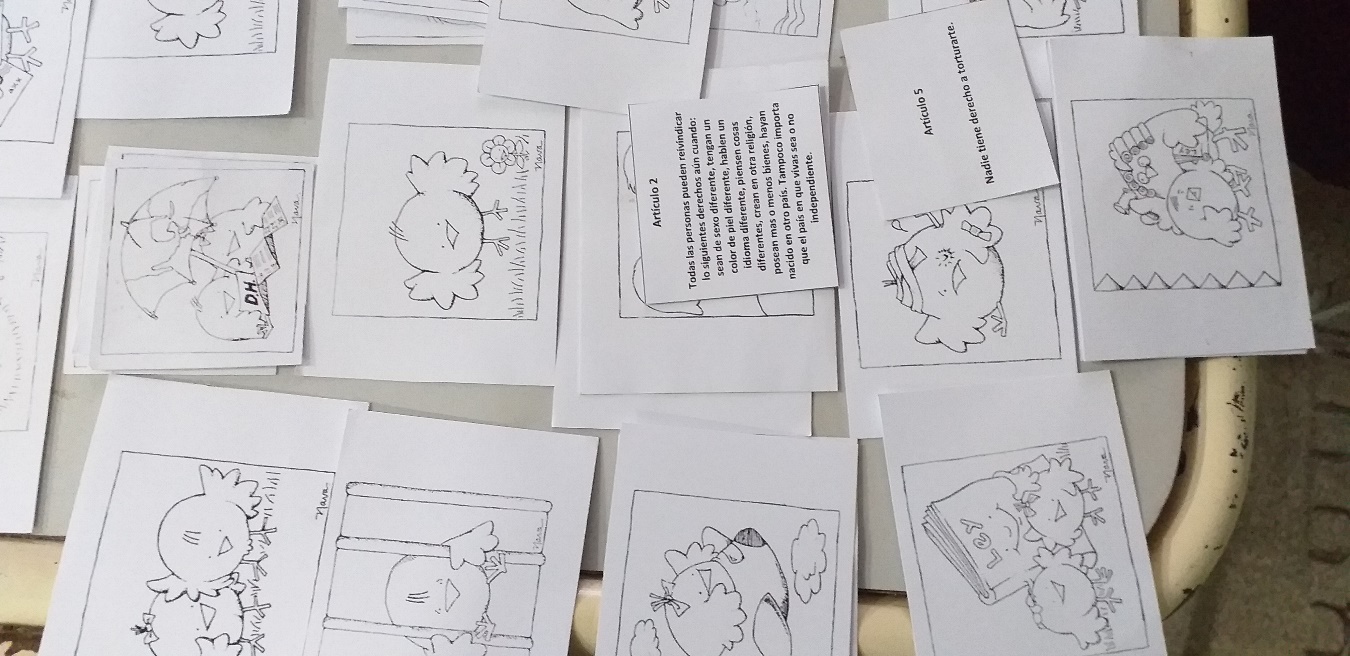 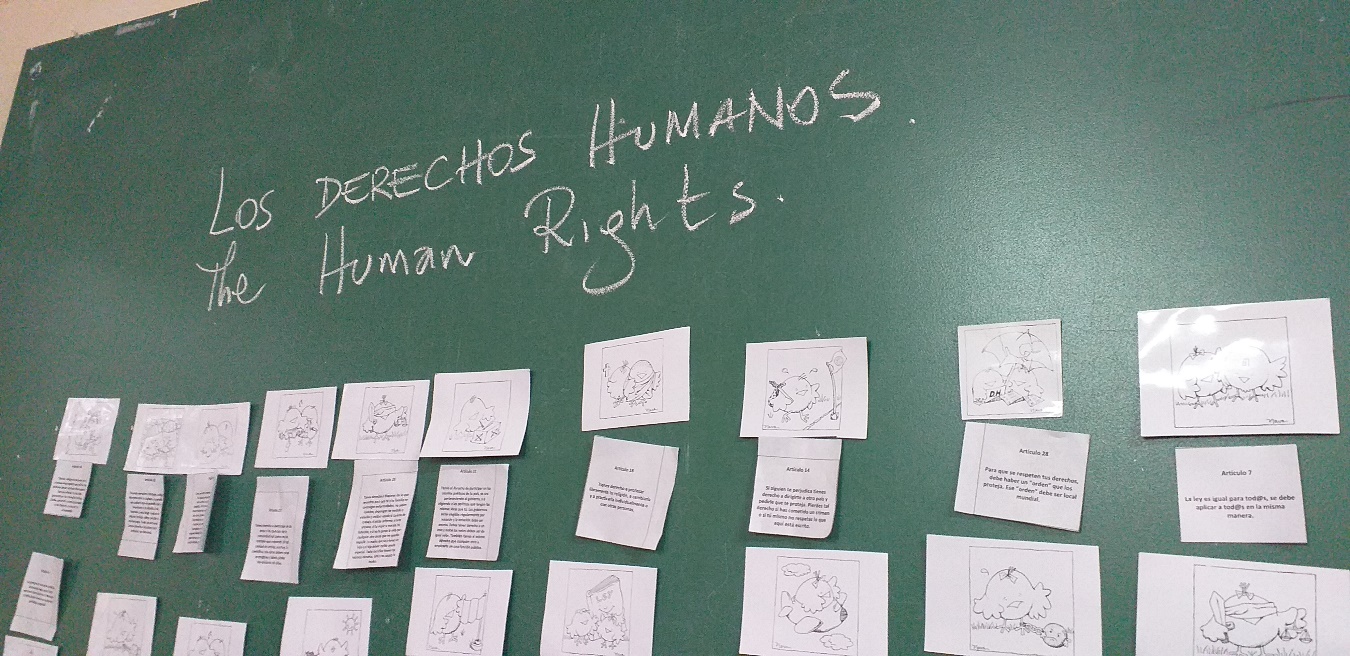 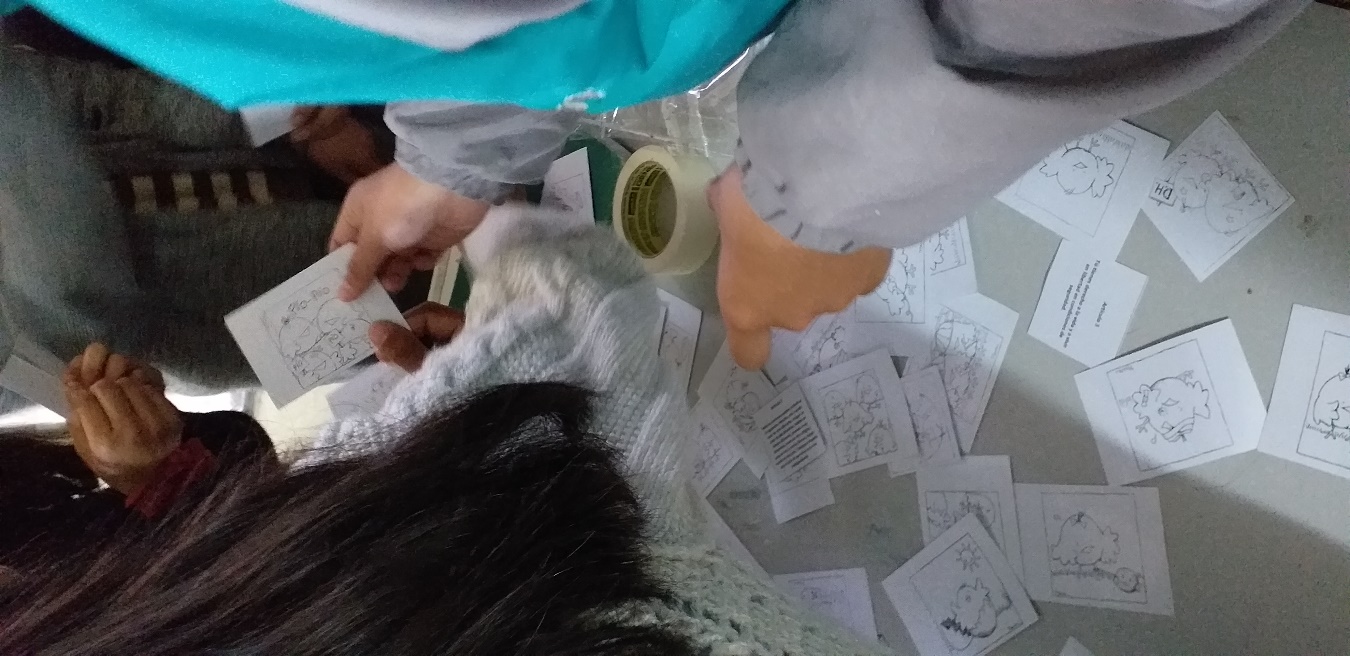 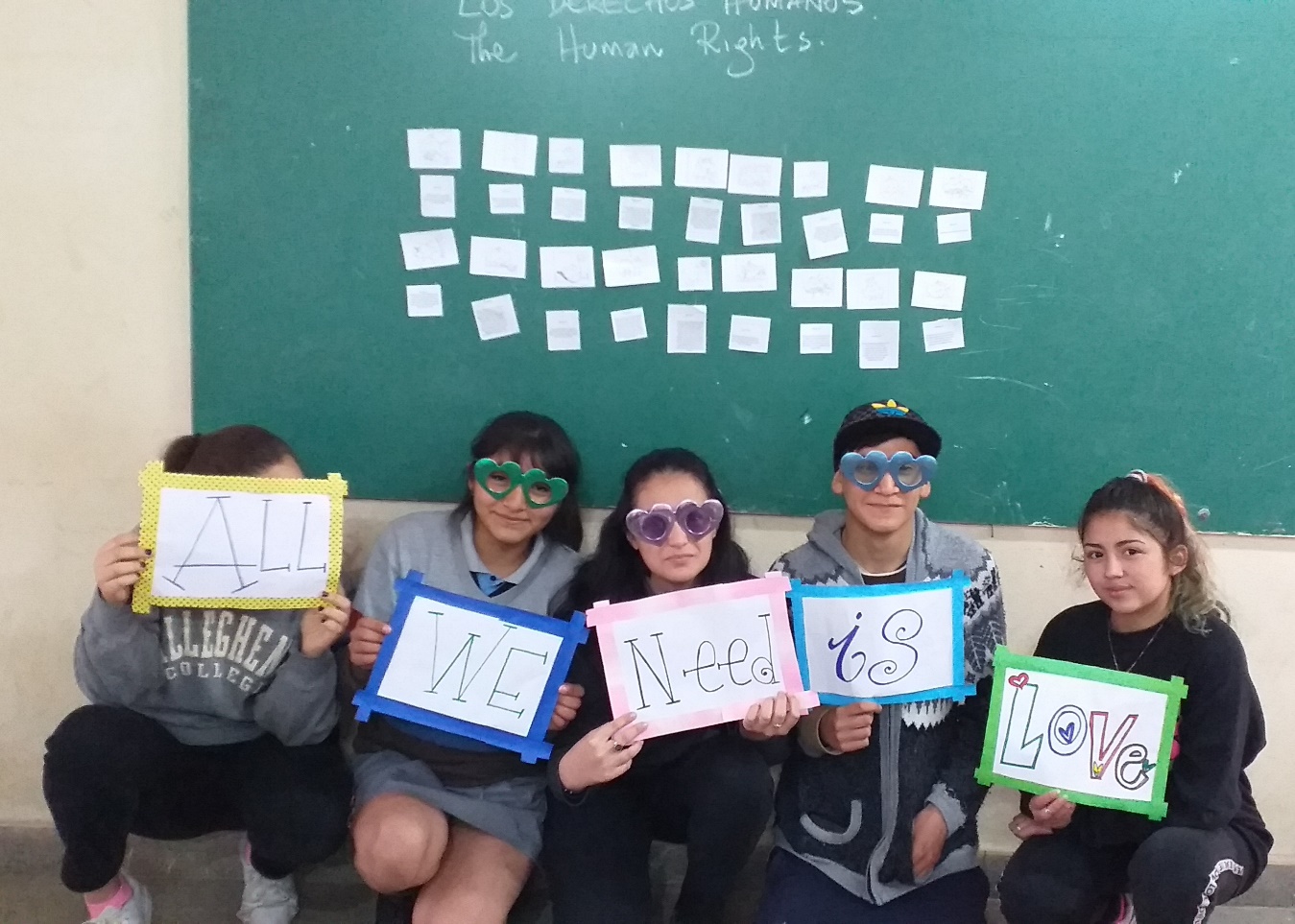 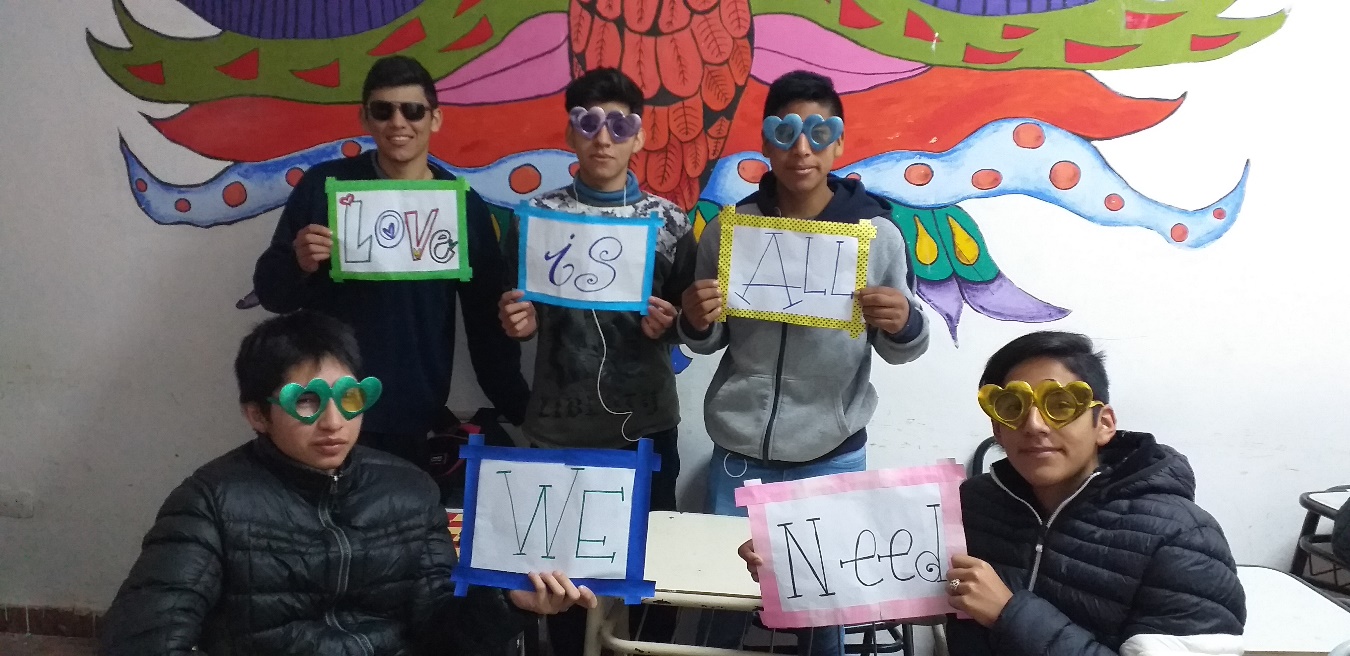 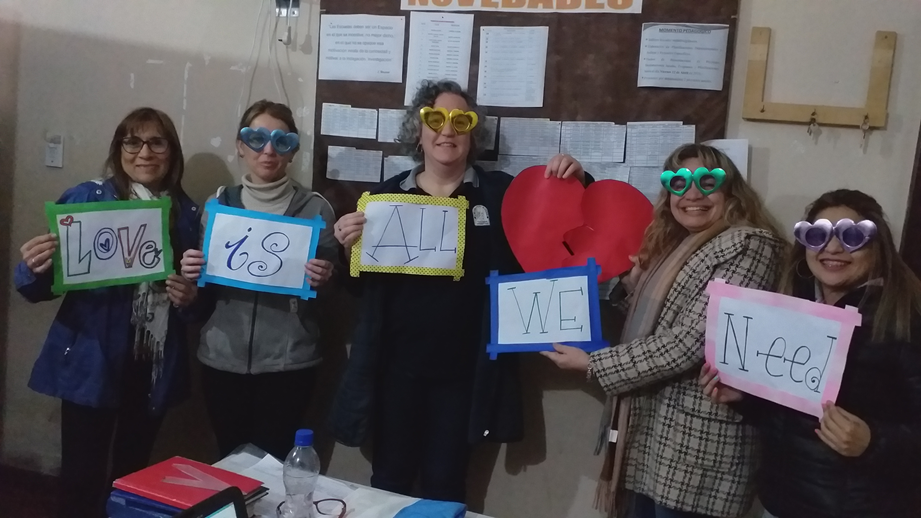 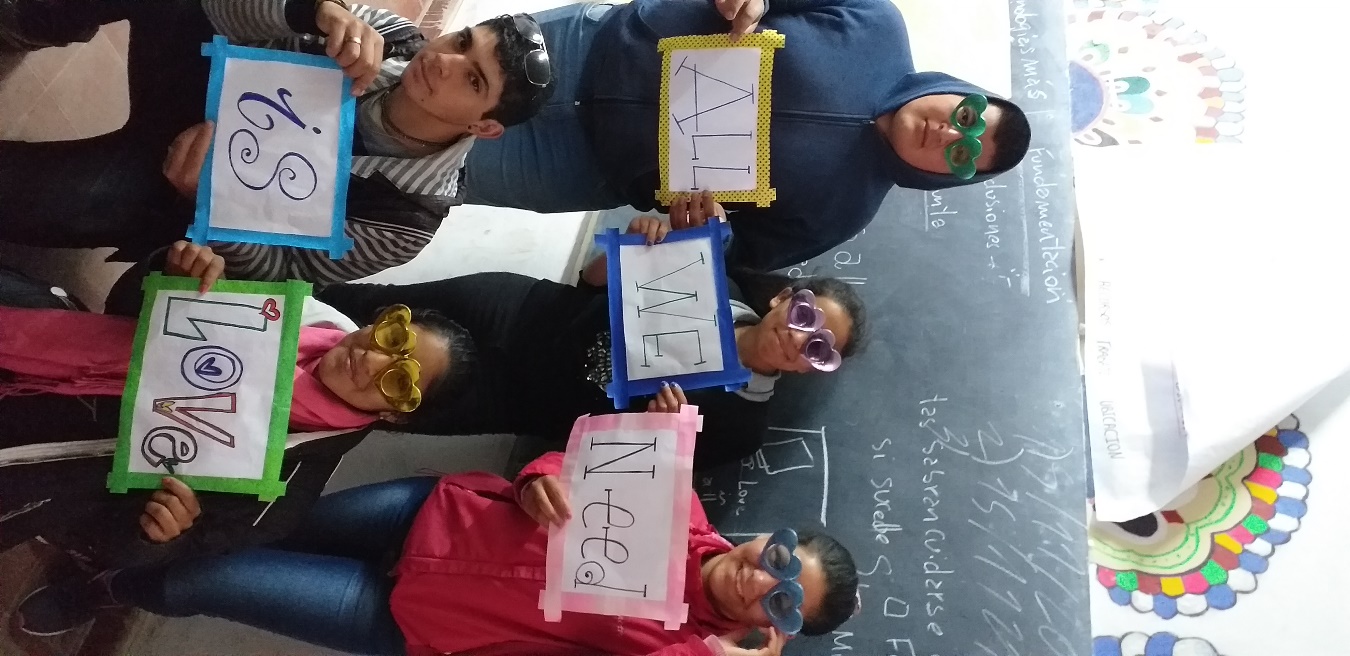 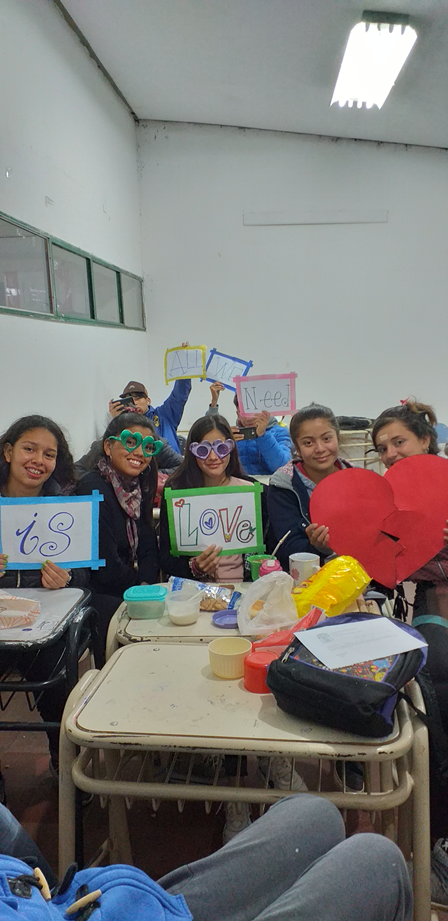 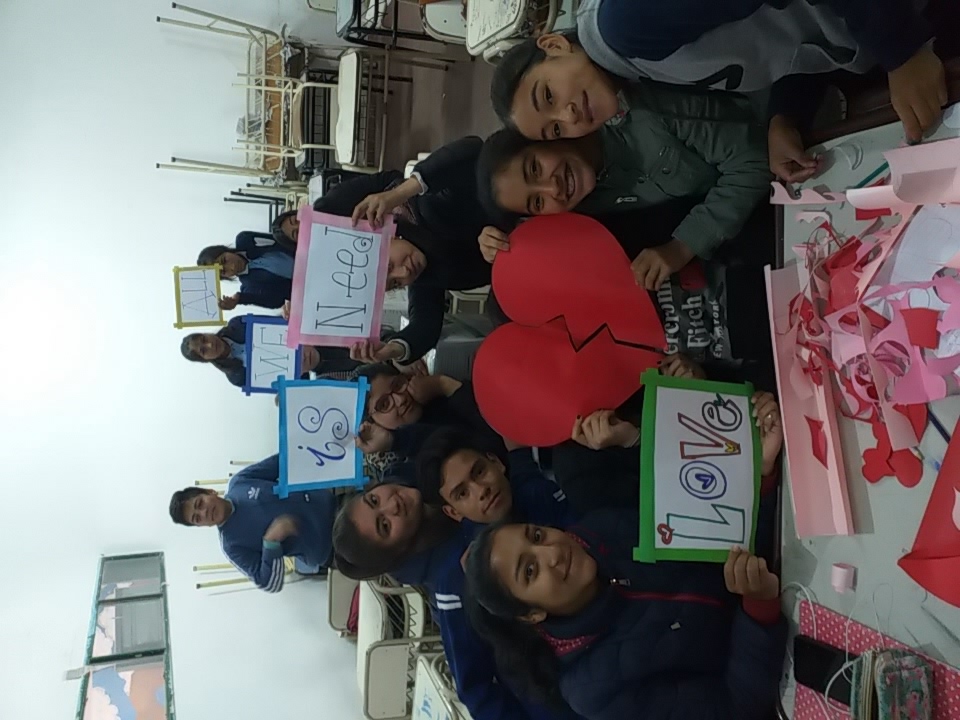 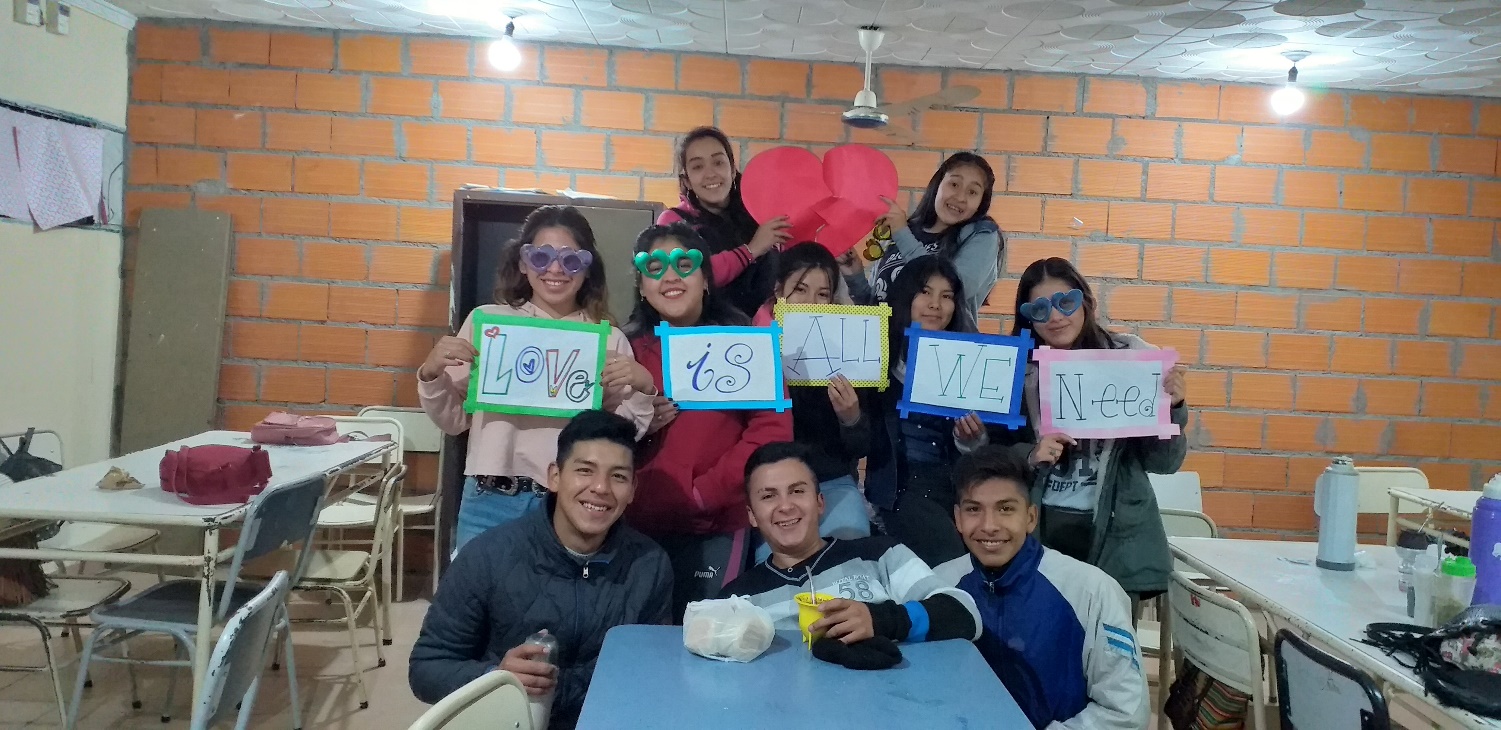 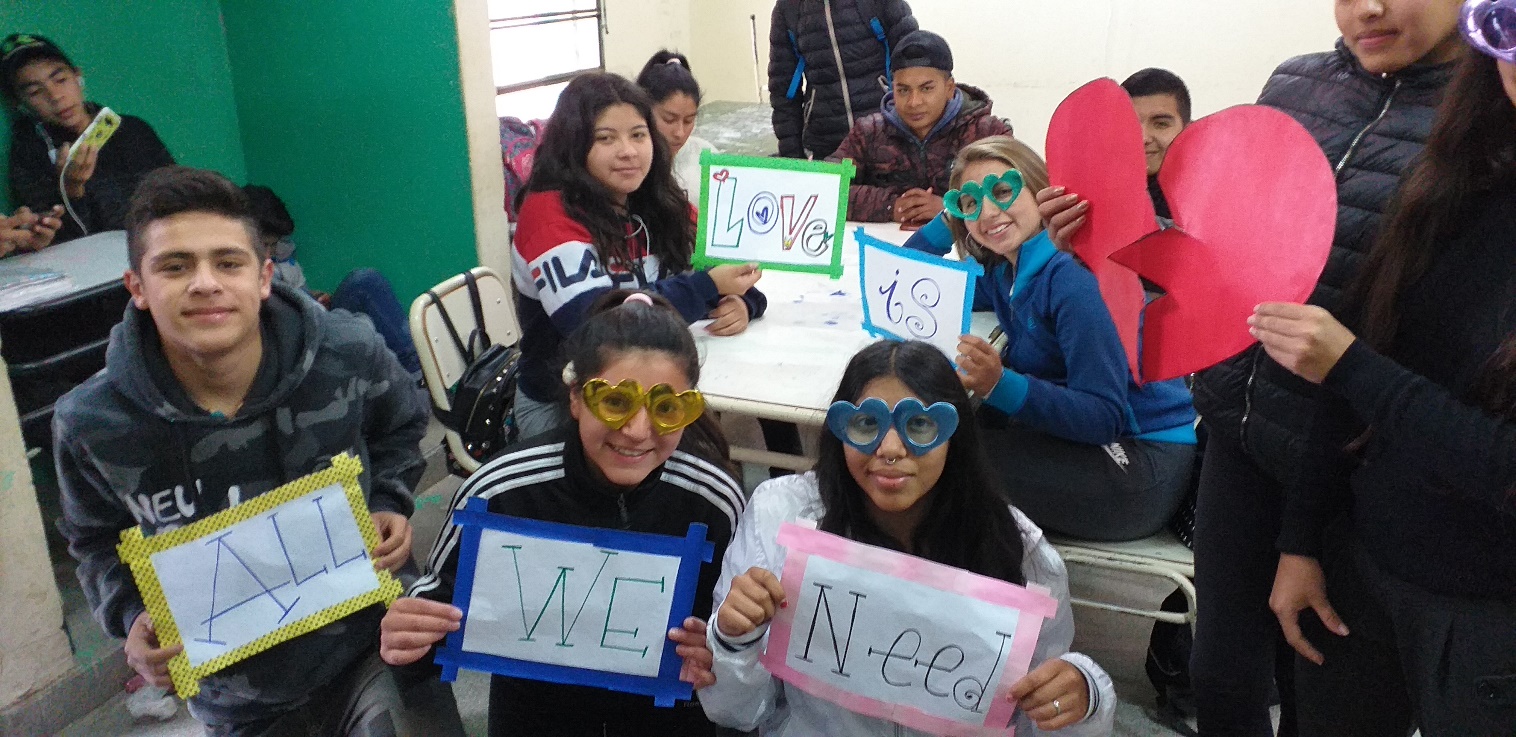 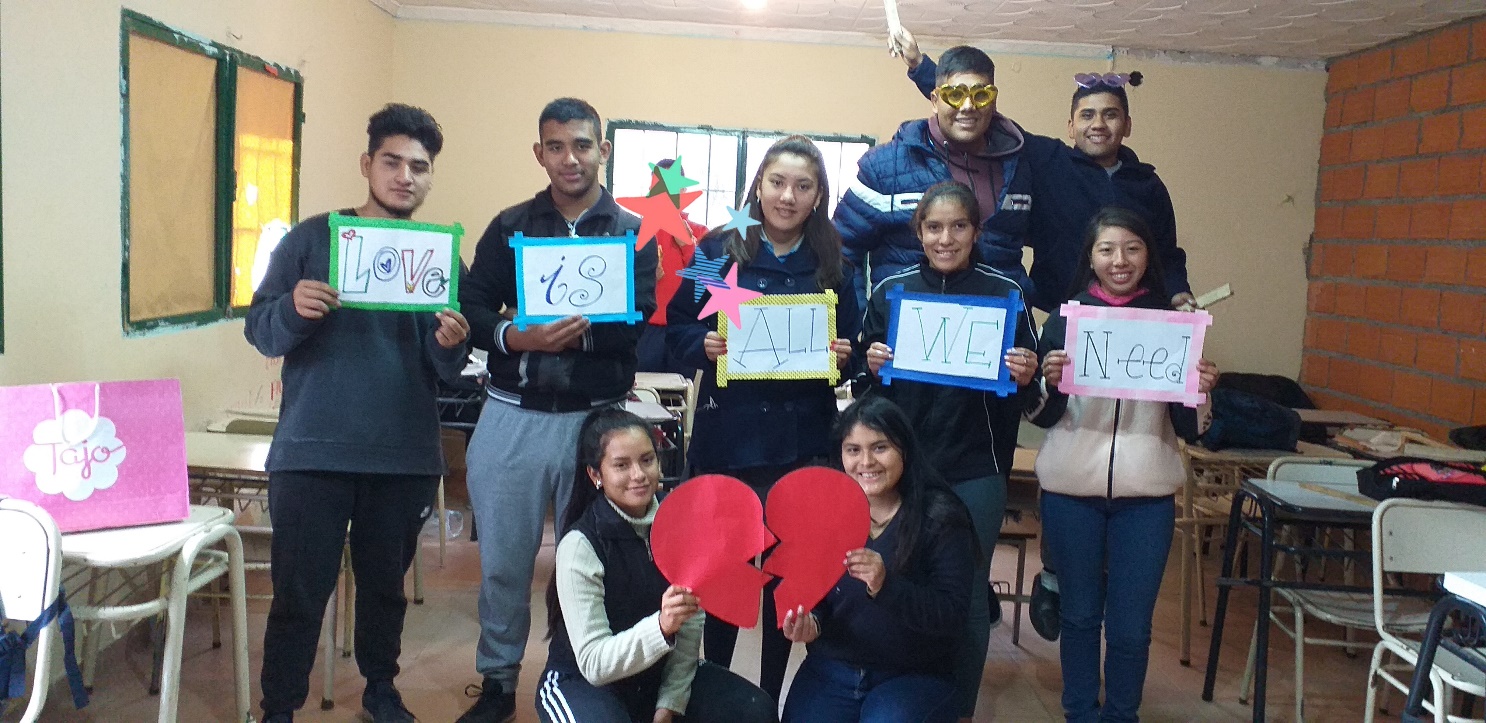 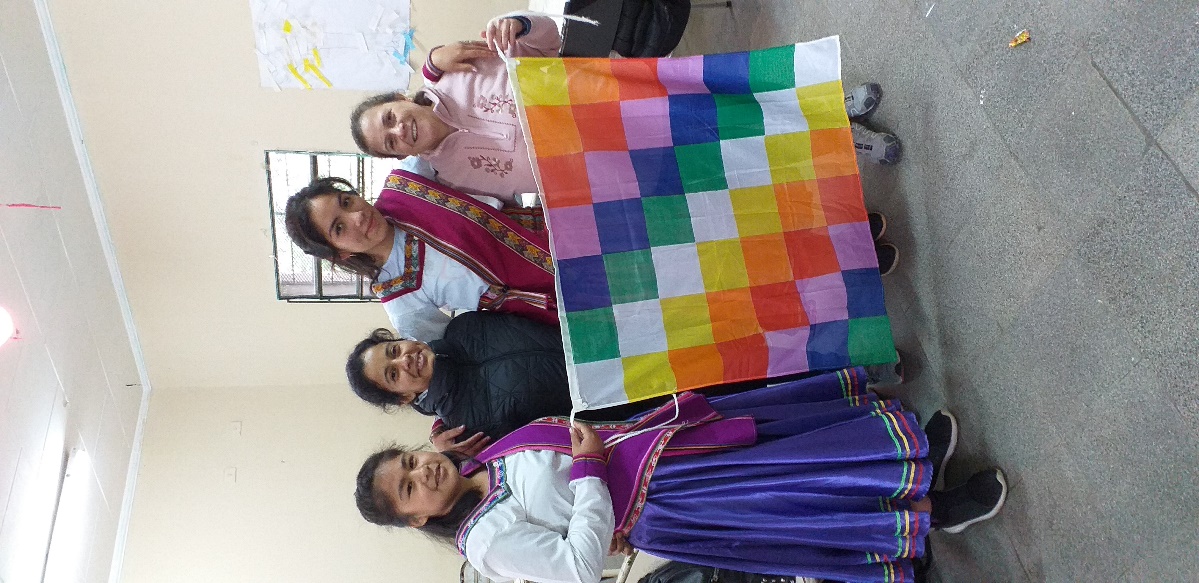 